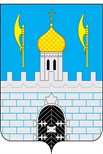 КОНТРОЛЬНО - СЧЕТНАЯ ПАЛАТАСЕРГИЕВО-ПОСАДСКОГО ГОРОДСКОГО ОКРУГАМОСКОВСКОЙ ОБЛАСТИИнформацияпо результатам контрольного мероприятия «Проверки законности, эффективности и результативности предоставления средств бюджета на корректировку проектно-сметной документации по строительству автомобильной дороги к индустриальному парку «М-8»Основание для проведения контрольного мероприятия пункт 1.28 Плана работы Контрольно-счетной палаты Сергиево-Посадского городского округа Московской области (далее Контрольно-счетная палата, КСП) на 2022 год, утвержденного Распоряжением Председателя Контрольно-счетной палаты от 05.04.2022 № 27/22-РП; Распоряжение Председателя Контрольно-счетной палаты от 05.04.2022 № 28/22-РП «О проведении контрольного мероприятия».Объект контрольного мероприятия: Администрация Сергиево-Посадского городского округа Московской области.Цель контрольного мероприятия: В связи с обращением Совета депутатов Сергиево-Посадского городского округа определить законность, эффективность и результативность предоставления средств бюджета на корректировку проектно-сметной документации по строительству автомобильной дороги к индустриальному парку «М-8» Период контроля: 2017 - 2022 годы.Срок проведения контрольного мероприятия: с 11 апреля по 27 мая 2022 года.Контрольное мероприятие проведено в соответствии с имеющимися полномочиями, определенными ст. 268.1 Бюджетного кодекса Российской Федерации, Положением о Контрольно-счетной палате Сергиево-Посадского городского округа Московской области, утвержденным решением Совета депутатов Сергиево-Посадского городского округа Московской области от 03.10.2019 года № 03/05-МЗ.В ходе контрольного мероприятия установлено следующее:В целях «Создания условий устойчивого экономического роста в Сергиево-Посадском муниципальном районе Московской области» Постановлением Главы Сергиево-Посадского муниципального района от 26 января 2017 года № 79-ПГ утверждена Программа, во исполнение которой разделом 3 Программы обозначены основные мероприятия, одним из которых является  создание и развитие муниципального индустриального парка (с изменениями, утверждёнными  Постановлением Главы от 24.12.2018 № 2276-ПГ).Для достижения цели программы Администрацией заключались контракты на выполнение изысканий и разработке проектно-сметной документации по подготовке строительства по объекту «строительство и реконструкция автомобильной дороги 2 категории (протяженность автодороги – 3.4 км.) к муниципальному индустриальному парку «М-8», расположенному в селе Сватково Сергиево-Посадского муниципального района»:- муниципальный контракт 2018 года «Выполнение инженерных изысканий и разработка проектно-сметной документации по объекту «строительство и реконструкция автомобильной дороги 2 категории (протяженность автодороги – 3.4 км.) к муниципальному индустриальному парку «М-8», расположенному в селе Сватково Сергиево-Посадского муниципального района»;- Договор «Подготовка и выдача технических условий на вынос электросетей при строительстве и реконструкции автомобильной дороги 2 категории (протяженность автодороги – 3.4 км.) к муниципальному индустриальному парку «М-8», расположенному в селе Сватково Сергиево-Посадского муниципального района»;- Договор 2019 года, предусматривающий проработку подрядчиком проектной документации строительства и реконструкции автодороги с представлением технологического и конструктивного решения с последующим согласованием проекта системы электроснабжения и переустройства ЛЭП в ПАО «МОЭСК»;- Договор 2019 года, предусматривающий проработку подрядчиком проектной документации строительства и реконструкции автодороги с представлением технологического и конструктивного решения с последующим согласованием проекта устройства системы сетей связи и переустройства линий связи в ПАО «Ростелеком»;- Договор 2019 года, предусматривающий проработку подрядчиком проектной документации строительства и реконструкции автодороги с представлением технологического и конструктивного решения с последующим согласованием проекта устройства системы сетей связи и переустройства линий связи в ПАО «МТС»;- Договор 2019 года, предусматривающий получение разрешение на точку сброса условно чистых вод в ручей у деревни Сватково при строительстве и реконструкции автомобильной дороги 2 категории (протяженность автодороги – 3.4 км.) к муниципальному индустриальному парку «М-8», расположенному в селе Сватково Сергиево-Посадского муниципального района»;- Договор 2019 года, предусматривающий Организацию проведения государственной историко-культурной экспертизы земельных участков под реализацию проекта «строительство и реконструкция автомобильной дороги 2 категории (протяженность автодороги – 3.4 км.) к муниципальному индустриальному парку «М-8»;- муниципальный контракт 2018 года с ГАУ МО «Мособлгосэкспертиза» на проведение государственной экспертизы проектной документации и результатов инженерных изысканий по объекту «строительство и реконструкция автомобильной дороги 2 категории (протяженность автодороги – 3.4 км.) к муниципальному индустриальному парку «М-8»;- муниципальный контракт 2018 года с ГАУ МО «Мособлгосэкспертиза» на проверку достоверности определения сметной стоимости по объекту «строительство и реконструкция автомобильной дороги 2 категории (протяженность автодороги – 3.4 км.) к муниципальному индустриальному парку «М-8».Всего по целевой муниципальной программе «Предпринимательство» на проведение изысканий и разработку проектно-сметной документации по объекту «строительство и реконструкция автомобильной дороги 2 категории (протяженность автодороги – 3.4 км.) к муниципальному индустриальному парку «М-8», расположенному в селе Сватково, её согласование и утверждение, в результате чего было получено разрешение на строительство от 24 июня 2021 года № по объекту «строительство и реконструкция автомобильной дороги 2 категории (протяженность автодороги – 3.4 км.) к муниципальному индустриальному парку «М-8», расположенному в селе Сватково Сергиево-Посадского муниципального района» было затрачено 5 519 079 рублей 50 копеек, что не соответствует фактическому предназначению объекта в связи с отсутствием зарегистрированных резидентов индустриального парка и может рассматриваться как неэффективные расходы по целевой программе «Предпринимательство».В дальнейшем при реализации проекта «строительство и реконструкция автомобильной дороги 2 категории (протяженность автодороги – 3.4 км.) к муниципальному индустриальному парку «М-8», расположенному в селе Сватково», во исполнение государственной программы Московской области «Развитие и функционирование дорожно-транспортного комплекса на 2017-2024 годы» заключило контракт 2021 года на строительство автомобильной дороги 2 категории (протяженность автодороги – 3.4 км.) к муниципальному индустриальному парку «М-8», расположенному в селе Сватково. Финансирование данного строительства осуществляется за счёт субсидий из бюджета Московской области. Для корректировки ранее созданной проектно-сметной документации Администрацией Сергиево-Посадского городского округа предложено внести изменения в бюджет в сумме 15 000 000 рублей, что подтверждено проектами смет на указанные расходы. Ранее при проектировании данные разделы проектно-сметной документации, а именно: переустройство инженерных сетей, локальных очистных сооружений, кабельных линий, не разрабатывались.Бюджетное финансирование дальнейшего строительства дороги осуществляется через целевую муниципальную программу «Развитие и функционирование дорожно-транспортного комплекса» Подпрограмму «Дороги Подмосковья»  основное мероприятие «Строительство и реконструкция дорог местного значения», что соответствует цели расходования средств местного бюджета и устраняет допущенное нарушение.Выводы:Проверкой установлено, что выделение из бюджета Сергиево-Посадского городского округа дополнительных средств в сумме 15 000 000 рублей на корректировку проектно-сметной документации «строительство и реконструкция автомобильной дороги 2 категории (протяженность автодороги – 3.4 км.) к муниципальному индустриальному парку «М-8», расположенному в селе Сватково», во исполнение государственной программы Московской области «Развитие и функционирование дорожно-транспортного комплекса на 2017-2024 годы» осуществлено в рамках требований законодательства РФ и  соответствует достижению цели программы. Контрольным мероприятием проверена эффективность и соответствие целевому назначению расходование бюджетных средств по целевым программам в 2018 в 2020 годах. Ранее выявленное неэффективное расходование средств местного бюджета в сумме 5 519 079 рублей 50 копеек устранено в ходе проводимой проверки.пр. Красной Армии, 169, Сергиев Посад, Московская область, 141310Тел./Факс (496) 551-50-12, E-mail: ksk.spmr@yandex.ru